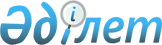 Об установлении границы (черты) села Жаксы Жаксынского районаПостановление акимата Жаксынского района Акмолинской области от 26 ноября 2019 года № а-8/267 и решение Жаксынского районного маслихата Акмолинской области от 26 ноября 2019 года № 6ВС-48-1. Зарегистрировано Департаментом юстиции Акмолинской области 27 ноября 2019 года № 7511
      В соответствии с пунктом 5 статьи 108 Земельного кодекса Республики Казахстан от 20 июня 2003 года, подпунктом 4) пункта 1 статьи 6, пунктом 2 статьи 31 Закона Республики Казахстан от 23 января 2001 года "О местном государственном управлении и самоуправлении в Республике Казахстан", акимат Жаксынского района ПОСТАНОВЛЯЕТ и Жаксынский районный маслихат РЕШИЛ:
      1. Установить границу (черту) села Жаксы Жаксынского района, общей площадью 4278,82 гектар согласно приложения.
      2. Государственному учреждению "Отдел земельных отношений Жаксынского района" внести необходимые изменения в земельно-учетную документацию.
      3. Настоящее совместное постановление акимата Жаксынского района и решение Жаксынского районного маслихата вступает в силу со дня государственной регистрации в Департаменте юстиции Акмолинской области и вводится в действие со дня официального опубликования. Граница (черта) села Жаксы Жаксынского района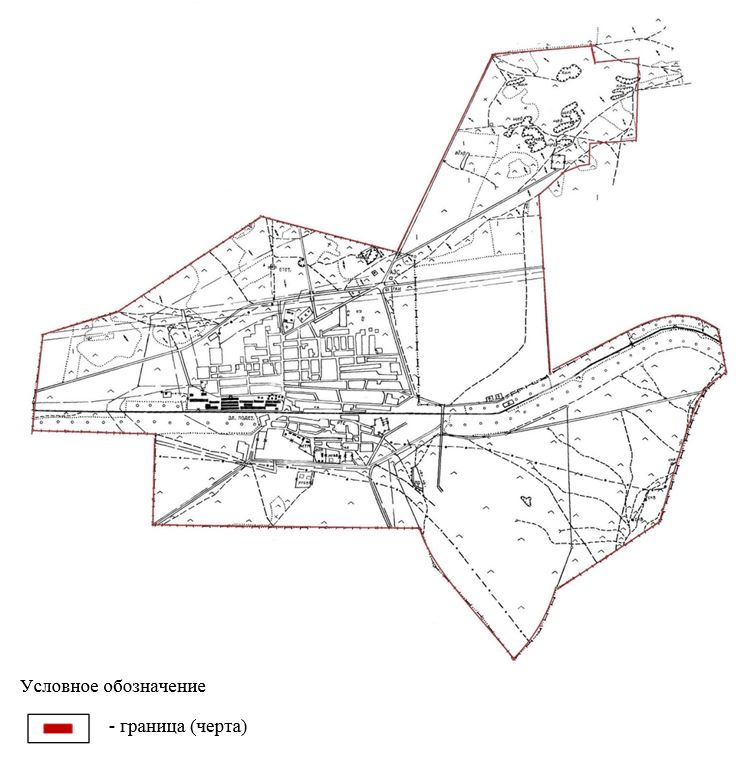  Экспликация земель села Жаксы Жаксынского района
					© 2012. РГП на ПХВ «Институт законодательства и правовой информации Республики Казахстан» Министерства юстиции Республики Казахстан
				
      Аким
Жаксынского района

Б.Малгаждаров

      Председатель сессии
Жаксынского районного
маслихата

Е.Абдикаимов

      Секретарь Жаксынского
районного маслихата

Б.Джанадилов
Приложение к совместному
постановлению акимата
Жаксынского района
от 26 ноября 2019 года
№ а-8/267
и решению Жаксынского
районного маслихата
от 26 ноября 2019 года
№ 6ВС-48-1Гектар
Общая площадь
Всего сельскохозяйстве-нных угодий
В том числе
В том числе
Под водой
Под дорога-ми
Под построй-ками
Прочие
Общая площадь
Всего сельскохозяйстве-нных угодий
Пастбища
Пашня
Под водой
Под дорога-ми
Под построй-ками
Прочие
4278,82
3057,4
2615,3
442,1
4,0
75,7
465,1
676,62